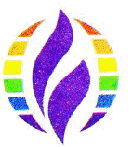 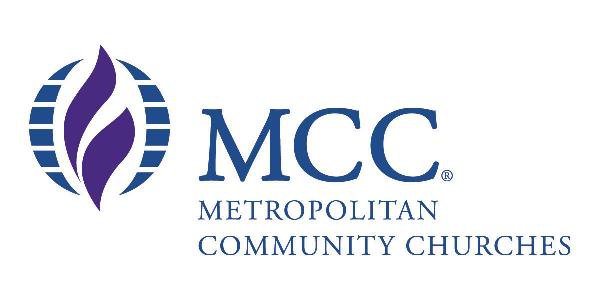 METROPOLITAN COMMUNITY CHURCH BRISBANE IS STARTING ITS YOUTH GROUP EVERY FRIDAY NIGHT!AGE’S THAT ARE WELCOME: 12- 25LOCATION: 37 Cordelia St, South BrisbaneTIME: 6.45PM-9PMSTARTING DATE: June 10th 2011 NO MATTER WHAT SKIN COLOUR YOU ARE, OR WHAT SEXUALITY, RACE, EVEN GENDER YOU IDENTIFY AS, YOU ARE ALL WELCOME WE HOPE TO SEE YOU ALL THERE! 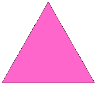 